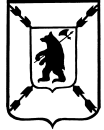 ЯРОСЛАВСКАЯ ОБЛАСТЬСОБРАНИЕ ДЕПУТАТОВ ПОШЕХОНСКОГО МУНИЦИПАЛЬНОГО  РАЙОНАР Е Ш Е Н И Е         ___21. 12. 2023 ___                                                                                                            №  _291      г. ПошехоньеОб утверждении  соглашенияо передаче  осуществления полномочий                    В соответствии с ФЗ № 131-ФЗ от 06.10.2003 года «Об общих принципах организации местного самоуправления в  Российской  Федерации» и руководствуясь  ст. 22  Устава   муниципального   района, Собрание  Депутатов  Пошехонского муниципального  районаРЕШИЛО1. Утвердить Соглашение между  Администрацией  Пошехонского муниципального района и Администрацией  Белосельского   сельского поселения  о передаче Администрацией Белосельского сельского поселения части своих полномочий по решению  вопросов  местного значения на 2024  год в части:-   -  проведения мероприятий по борьбе с борщевиком Сосновского, произрастающим на территории сельского Белосельского поселения              2. Настоящее решение опубликовать в газете «Сельская новь» и на официальном сайте Администрации Пошехонского муниципального района в информационно-телекоммуникационной сети «Интернет».Глава Пошехонского муниципального района                                                      Н.Н. Белов 